Duomo  di  San  Martino  -  Pietrasanta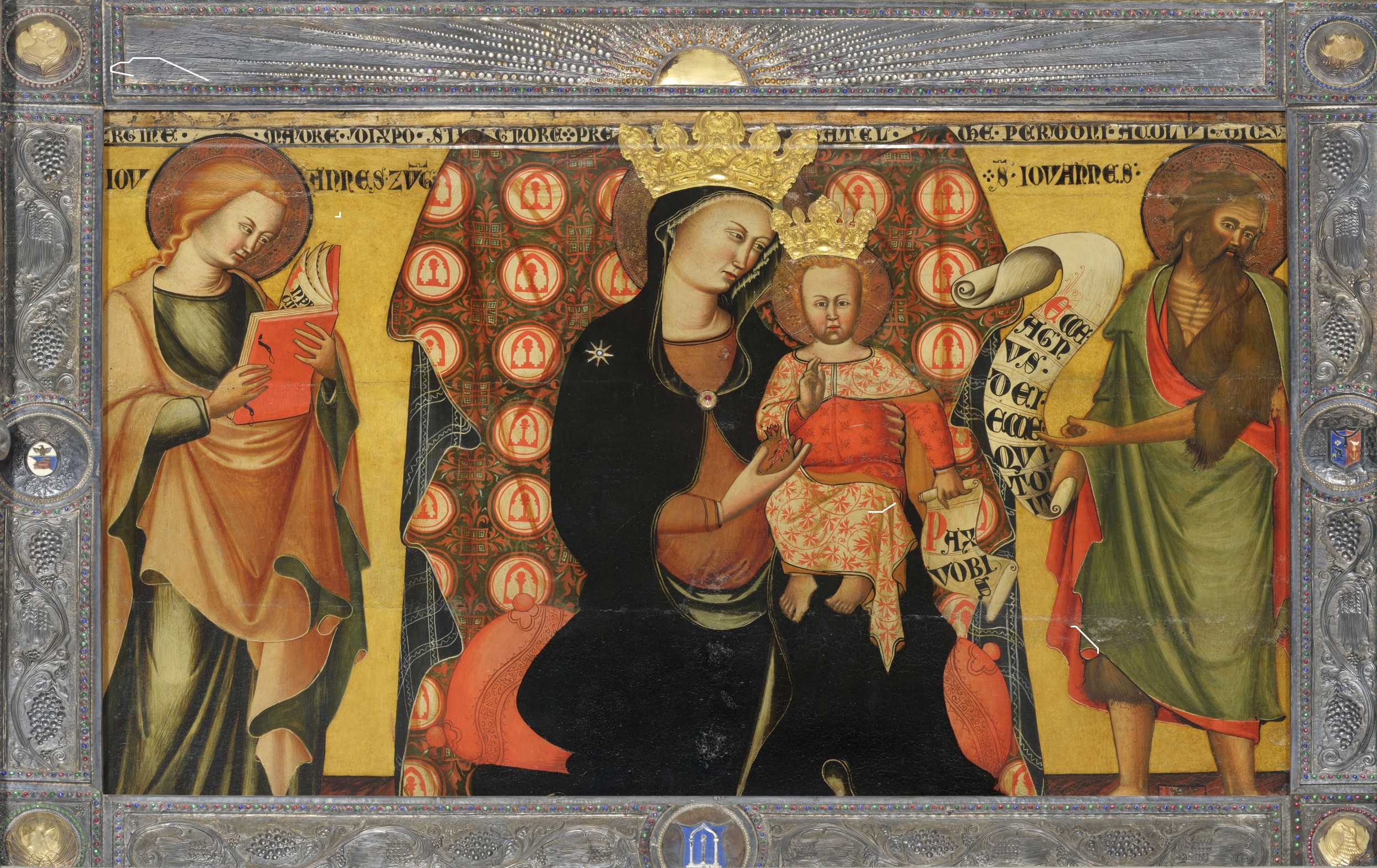  nbI ggDOMENICA  28  NOVEMBRE  2021scoprimento dell’immagine della  MADONNA DEL SOLEper il voto del 21 novembre 1944:la Santa Vergine salvò la cittàdai bombardamenti della seconda guerra mondiale